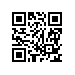 ПРИКАЗО подготовке и проведении государственной итоговой аттестации студентов образовательных программ бакалавриата, специалитета и магистратуры Национального исследовательского университета «Высшая школа экономики» в 2018 годуВ целях своевременной и качественной подготовки к государственной итоговой аттестации студентов образовательных программ бакалавриата, специалитета и магистратуры Национального исследовательского университета «Высшая школа экономики» (далее – НИУ ВШЭ) в 2018 годуПРИКАЗЫВАЮ:Утвердить план мероприятий по организации и проведению государственной итоговой аттестации студентов образовательных программ бакалавриата, специалитета и магистратуры НИУ ВШЭ в 2018 году (приложение).Руководителям структурных подразделений, реализующих образовательные программы высшего образования, и директорам филиалов организовать проведение государственной итоговой аттестации студентов образовательных программ бакалавриата, специалитета и магистратуры НИУ ВШЭ в 2018 году в соответствии с утвержденным планом.Регистрационный номер: 6.18.1-02/2212-01Дата регистрации: 22.12.2017ПроректорС.Ю. Рощин